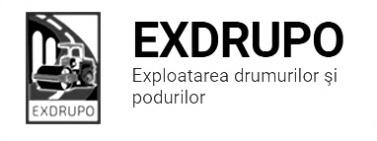 Notă informativăcu privire la lucrările de întreţinere şi salubrizare a infrastructurii rutieresect. Centru: executate 09.04.2021:Salubrizarea pasajelor subterane: bd. Șt. cel Mare-Ciuflea-0,5curse, bd. Șt. cel Mare-Negruzzi-0,5curse.Excavare/transportare sol: str. Inculeț-11curse.  Montare bordure: str. Inculeț-51buc. Săpătură manuală: str. Inculeț-3m3. Amenajare pietriș: str. Inculeț-11t. Lichidarea situației de avariere în b/a suprimat:  str. Cărvbunarilor-45t. executate 09.04.2021-10.04.2021 (în noapte):Salubrizare mecanizată : str. Ismail, str. P. Halippa, șos. Hîncești, str. str. Gh. Asachi, str. V. Docuceaeev, str. Academiei, str. Miorița, str. Testimițeanu, str. Ciuflea, bd. Negruzzi, bd. Gagarin.planificate 12.04.2021:Amenajare trotuar: str. Inculeț.sect. Buiucani: 	executat 09.04.2021:Excavare/transportare gunoi: str. I. Pelivan, 30/2-4curse. Montare bordure: str. I. Pelivan, 30/2-9buc.noi, 11buc.vechi.Montare stîlpi: Calea Ghidighici-7buc. (săpare). planificate 12.04.2021:Montare bordure: str. I. Pelivan, 30/2. sect. Rîşcani:executate 09.04.2021:Excavare sol: str. Voluntar Filip Lupașcu-5curse.  Încărcare/transportare sol: str. Voluntar Filip Lupașcu-2curse. Amenajare pietriș: str. Voluntar Filip Lupașcu-9t.Montare bordure: str. Voluntar Filip Lupașcu-62buc.Demolare beton: str. Voluntar Filip Lupașcu-1,5m3.planificate 12.04.2021:Salubrizarea manuală: str. Petricani. Excavare sol: str. Voluntar Filip Lupașcu.Montare bordure: str. Voluntar Filip Lupașcu.Amenajare pietriș: str. Voluntar Filip Lupașcu.sect. Botanica:executate 09.04.2021:Montare bordure: str. Varșovia, 2-38buc. Desfacere bordure: bd. Dacia, 52-1cursă.Lichidarea situației de avariere în b/a suprimat: Estacada Sîngera-0,5t. executate 09.04.2021-10.04.2021 (în noapte):Salubrizare mecanizată :bd. Dacia, Viaduc, bd. Decebal, bd. Traian, str. Independenții, str. Hr. Botev.executate 10.04.2021:Salubrizare mecanizată : str. Gr. Botanica, șos. Muncești, str. Zelinski, str. Titulescu, bd. c. Vodă.planificate 12.04.2021:Desfacere bordure: str. Zelinski, 29. Montare bordure: bd. Dacia, 52.Lichidarea situației de avariere: șos. Muncești, Dr. Băcioi.sect. Ciocana:executate 09.04.2021: Salubrizarea manuală: bd. M. cel Bătrîn (aleea)-1cursă.Montare zidării: bd. M. cel Bătrîn (aleea)-21buc.Săpătură manuală: bd. M. cel Bătrîn (aleea)-0,5m3.Amenajare pietriș: str. Eroii Neamului-13,9t.Profilare/compactare b/a frezat: C. Dacilor-268t.executate 09.04.2021-10.04.2021 (în noapte):Salubrizare mecanizată : str. L. Bîcului, str. Uzinelor, str. V. lui Vodă, str. M. Sadoveanu, str. M. Drăgan, str. Otovasca.executate 10.04.2021: Salubrizarea mecanizată: str. Voluntarilor, str. M. Manole, str. Sargidava, str. M. Spătarul, str. Bucovinei.planificate 12.04.2021:Desfacere bordure: str. P. Zadnipru, 14/4. Montare bordure: bd. M. cel Bătrîn (aleea).Amenajare pietriș: bd. M. cel Bătrîn (aleea). Amenajare/compactare b/a frezat: Calea Dacilor.sect. OCR :executate 09.04.2021:Instalare indicatoare rutiere: str. Bolgară-Șt. cel Mare-1buc., str. Pușkin-M. Kogălniceanu-6buc., str. M. Kogălniceanu-Vl. Pîrcălab-8buc. Spălarea barei de protecție: Viaduc-210m.l.Deservirea indicatoarelor rutiere: sect. Buiucani-8buc., sect. Rîșcani-6buc.planificate 12.04.2021:Instalare indicatoare rutiere: bd. Renașterii, str. Bernadazzi-V. Alecsandri.Spălarea barei de protecție: Viaduc.sect. Întreținerea canalizării pluviale:executate 09.04.2021:Reparația canalizării pluviale: str. Albișoara-Zaikin-3gril.inst., 4elem.beton, 1cursă gunoi, str. T. Vladimirescu-2fînt.inst., 2elem.beton, 1cursă gunoi.Spălarea rețelelor canalizării pluviale: str. T. Vladimirescu, str. Albișoara. planificate 12.04.2021:Reparația canalizării pluviale: Spălarea rețelelor canalizării pluviale: sect. Specializat îninfrastructură (pavaj):executate 09.04.2021:Transportare gunoi: str. Inculeț-1cursă.Compactare manuală: str. Inculeț-24,5m3.Amenajare pietriș: str. Inculeț-9,5t.Montare bordure: str. Inculeț-78buc.planificate 12.04.2021:Reparație trotuar: str. Inculeț. sect. Specializat îninfrastructură (restabilirea învelișului asfaltic):executate 09.04.2021:Amenajare pirtriș: str. Haiduc Bujor-75t.Profilare acostament: str. Haiduc Bujor-1 000m2. planificate 12.04.2021:Excavare/transportare sol: str. Haiduc Bujor.Amenajare pirtriș: str. Haiduc Bujor.Măsurile întreprinse pentru prevenirea răspîndirii Covid-19:Toate unităţile de trasport sunt dezinfectate la începutul şi la sfîrşitul programului de lucru;Muncitorilor este verificată starea de sănătate de către medicul întreprinderii;Muncitorii sunt echipaţii cu:mască de protecţie;mănuşi de protecţi;dezinfectant. Inginer SP          A. Bodnariuc